DSWD DROMIC Report #37 on Super Typhoon “Rolly”as of 29 December 2020, 6PMSituation OverviewOn 29 October 2020, Typhoon “ROLLY” entered the Philippine Area of Responsibility (PAR). TY “ROLLY” intensified into a super typhoon. It made its first landfall over Bato, Catanduanes and second landfall in Tiwi, Albay. It has weakened into a typhoon and made its third landfall in San Narciso, Quezon, and fourth landfall in Lobo, Batangas on 01 November 2020. It has continued to weaken and become a tropical storm. At 8PM on 03 November 2020, it exited the Philippine Area of Responsibility (PAR). Source: DOST-PAGASA Severe Weather BulletinStatus of Affected Families / PersonsA total of 803,572 families or 3,355,995 persons were affected in 5,993 barangays in Regions NCR, II, III, CALABARZON, MIMAROPA, V, VIII, and CAR (see Table 1).Table 1. Number of Affected Families / Persons Note: Ongoing assessment and validation being conducted.The decrease in the affected brgys. is based on the final report submitted by DSWD-FO MIMAROPASource: DSWD-FOs NCR, II, III, CALABARZON, MIMAROPA, V, VIII, and CARStatus of Displaced Families / PersonsInside Evacuation CentersThere are 991 families or 3,828 persons currently taking temporary shelter in 56 evacuation centers in Regions NCR, III and V (see Table 2).Table 2. Number of Displaced Families / Persons Inside Evacuation CentersNote: The decrease in the number of displaced families and persons CUM in Region V is based on the final report submitted by DSWD-FO V. Source: DSWD-FOs NCR, II, III, CALABARZON, MIMAROPA, V and CAROutside Evacuation CentersThere are 932 families or 4,263 persons currently staying with their relatives and/or friends in Regions V and CAR (see Table 3).Table 3. Number of Displaced Families / Persons Outside Evacuation CentersNote: Ongoing assessment and validation being conducted.Source: DSWD-FOs II, III, CALABARZON, V and CARDamaged HousesThere are 398,266 damaged houses; of which, 69,576 are totally damaged and 328,690 are partially damaged (see Table 4).Table 4. Number of Damaged HousesNote: Ongoing assessment and validation being conducted.Source: DSWD-FOs NCR, CALABARZON, MIMAROPA, V, and CARAssistance Provided A total of ₱90,334,614.37 worth of assistance was provided to the affected families; of which, ₱74,297,574.37 from DSWD, ₱15,995,870.00 from LGUs, and ₱41,170.00 from Private Partners (see Table 5).Table 5. Cost of Assistance Provided to Affected Families / Persons     Source: DSWD-FOs NCR, II, III, CALABARZON, MIMAROPA, V and CARDSWD DISASTER RESPONSE INFORMATION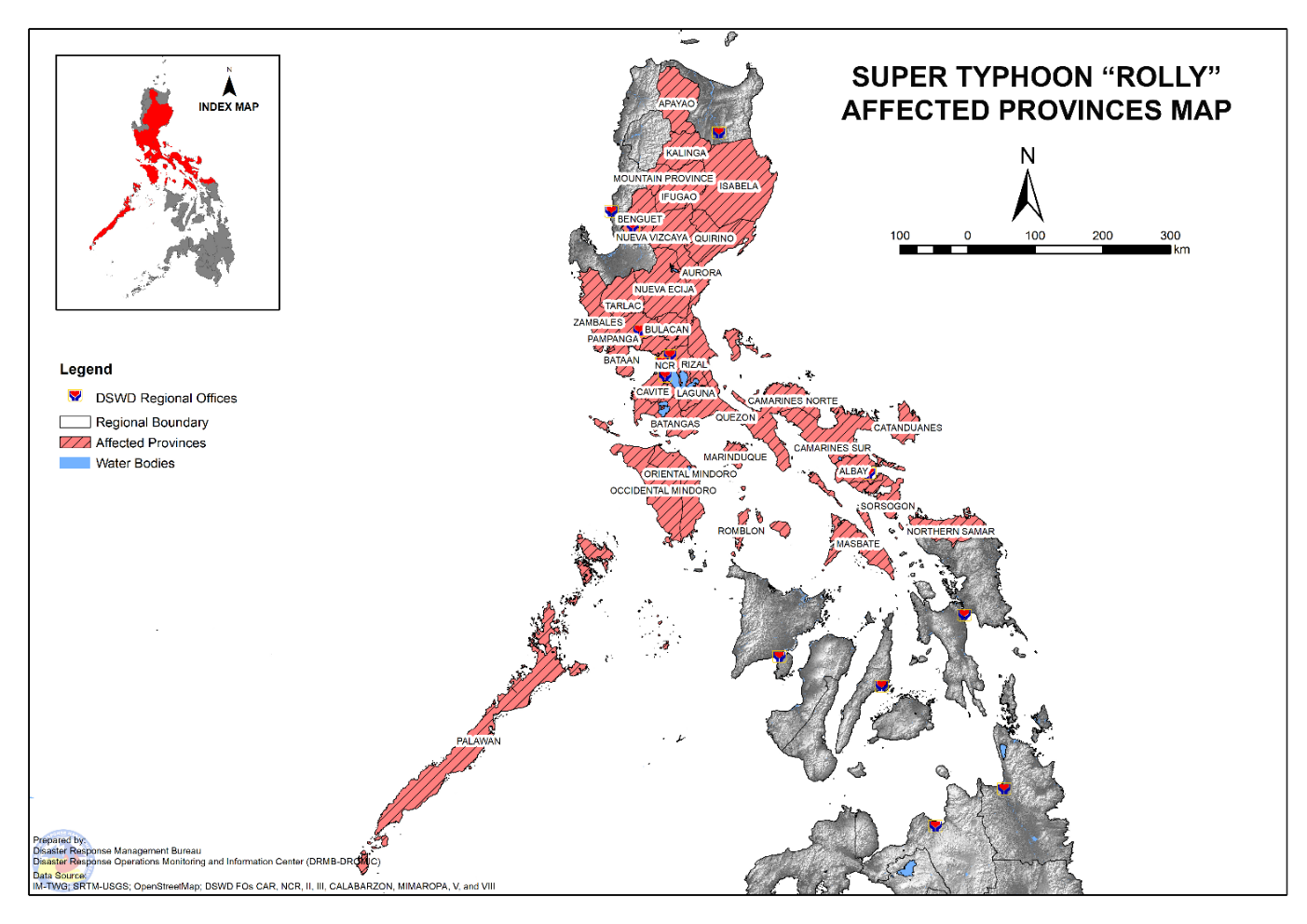 Situational ReportsDSWD-DRMBDSWD-NRLMBDSWD-FO NCR DSWD-FO CARDSWD-FO IDSWD-FO IIDSWD-FO IIIDSWD-FO CALABARZONDSWD-FO MIMAROPADSWD-FO VDSWD-FO VIDSWD-FO VIIDSWD-FO VIIIDSWD-FO X*****The Disaster Response Operations Monitoring and Information Center (DROMIC) of the DSWD-DRMB is coordinating with the concerned DSWD Field Offices affected by Super Typhoon “Rolly” for any significant updates.Prepared by:									MARIEL B. FERRARIZJEM ERIC F. FAMORCANReleasing OfficerPHOTO DOCUMENTATION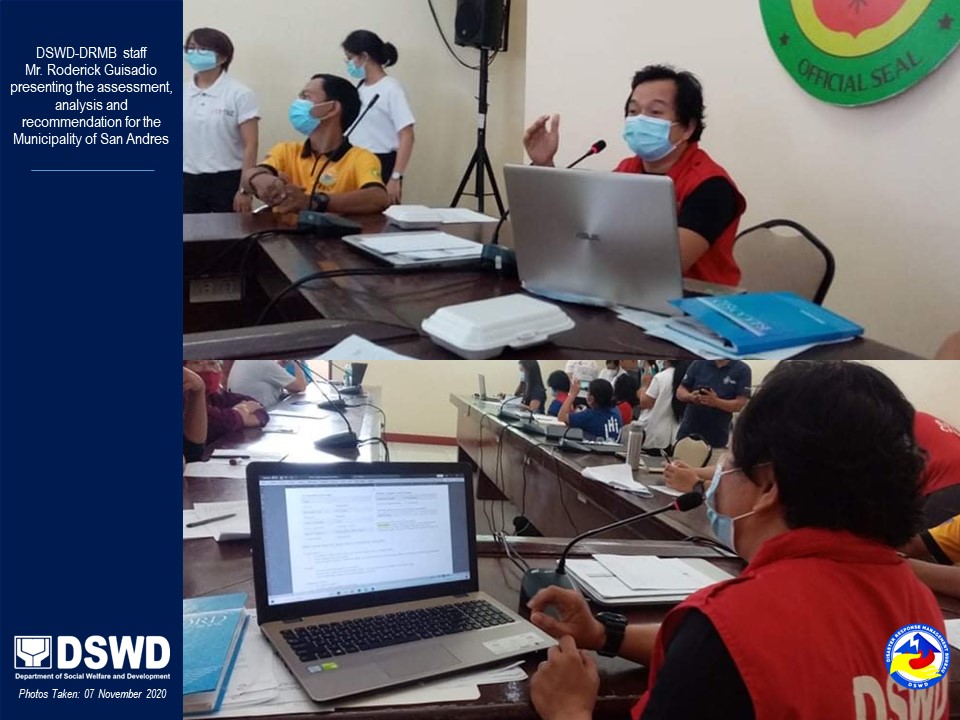 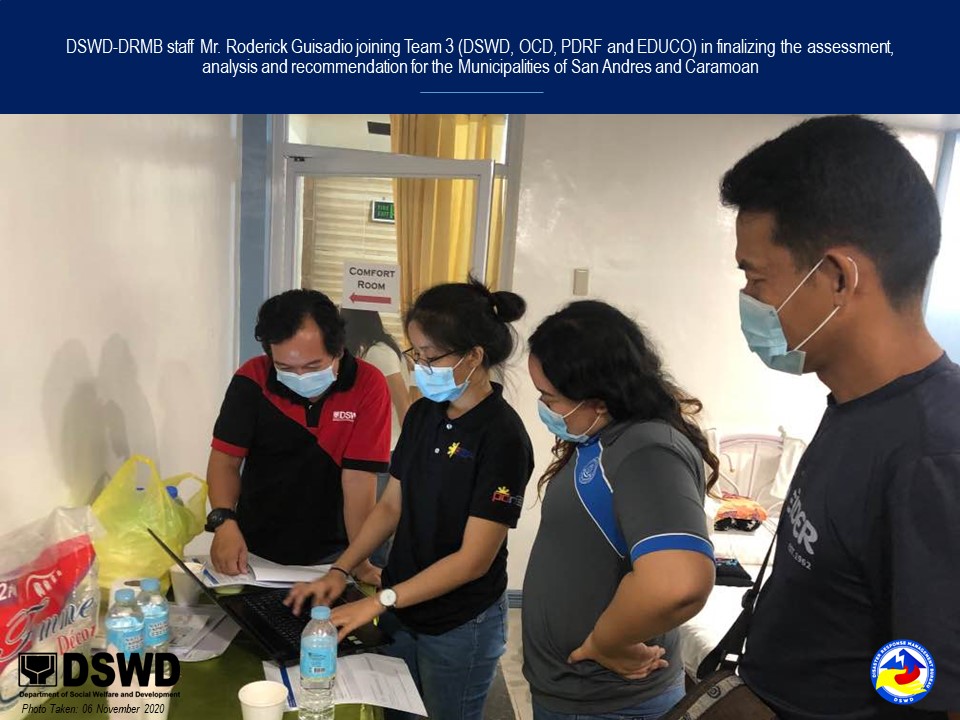 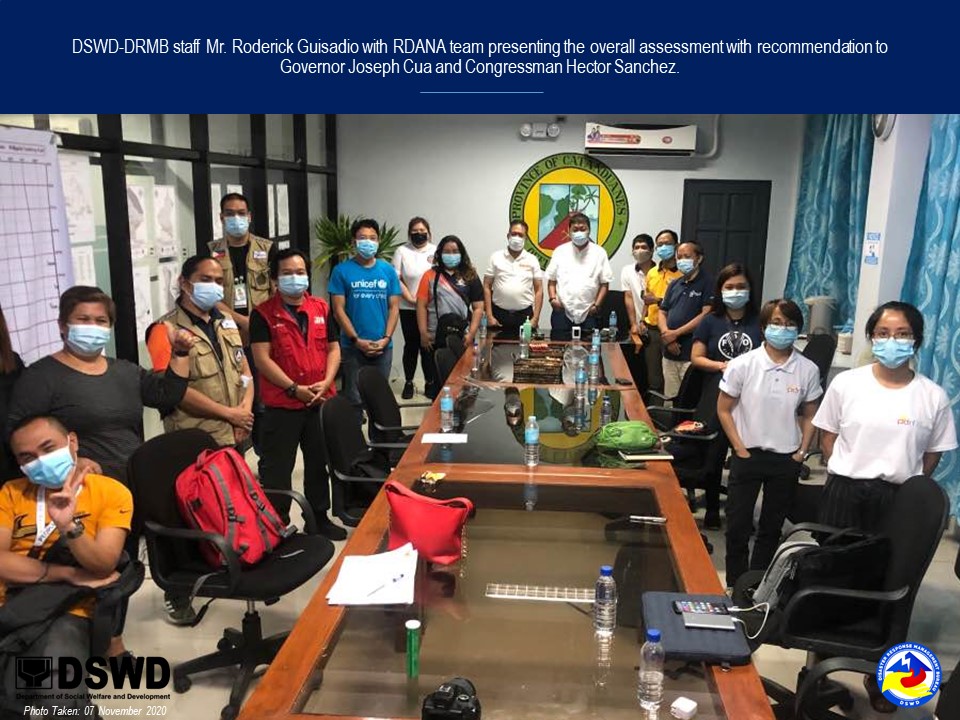 REGION / PROVINCE / MUNICIPALITY REGION / PROVINCE / MUNICIPALITY  NUMBER OF AFFECTED  NUMBER OF AFFECTED  NUMBER OF AFFECTED REGION / PROVINCE / MUNICIPALITY REGION / PROVINCE / MUNICIPALITY  Barangays  Families  Persons GRAND TOTALGRAND TOTAL                 5,993     803,572  3,355,995 NCRNCR                      72         4,971       20,446 Caloocan CityCaloocan City115Las PinasLas Pinas437119Malabon CityMalabon City6105447Mandaluyong CityMandaluyong City1184815Manila CityManila City510174128Marikina cityMarikina city2102519Muntinlupa CityMuntinlupa City821989072NavotasNavotas123301376Paranaque CityParanaque City83751494Pasig CityPasig City3103451Pateros Pateros 113Taguig CityTaguig City9244975Quezon CityQuezon City468272Valenzuela CityValenzuela City8206770REGION IIREGION II                      36            241            861 IsabelaIsabela                        2              41            146 Dinapigue                        2              41            146 Nueva VizcayaNueva Vizcaya                      22            122            451 Alfonso Castaneda                        2              10              39 Ambaguio                        2              14              44 Aritao                        1              10              29 Bambang                        4                6              34 Bayombong (capital)                        1                4              13 Diadi                        2              19              77 Dupax del Norte                        4              26              83 Kayapa                        1                2                9  Quezon                        3              26            109 Solano                        2                5              14 QuirinoQuirino                      12              78            264 Aglipay                        2              25              75 Cabarroguis (capital)                        2              15              40 Diffun                        1                4              23 Maddela                        4              25              91 Nagtipunan                        1                3                9 Saguday                        2                6              26 REGION IIIREGION III                    442       71,849     303,003 AuroraAurora                      76         3,912       13,602 Baler (capital)                        8            235         1,000 Casiguran                        8            205            605 Dilasag                        4            168            547 Dinalungan                        8            476         2,003 Dingalan                      10         2,053         7,006 Dipaculao                      13            371         1,098 Maria Aurora                      15            167            615 San Luis                      10            237            728 BataanBataan                      70         2,945       11,549 Abucay                        4              74            273 Bagac                        2            154            639 City of Balanga (capital)                      11            290         1,258 Dinalupihan                        6              83            334 Hermosa                        1                2              10 Limay                        7            417         1,588 Mariveles                        9            393         1,533 Morong                        1              92            465 Orani                        1              65            296 Orion                      15         1,018         3,682 Pilar                        8            204            799 Samal                        5            153            672 BulacanBulacan                      98       20,182       80,507 Angat                        2              25            127 Baliuag                      10            103            385 Bocaue                        1              25            129  Bulacan                        5              90            305 Calumpit                      28       19,005       76,019 Guiguinto                        2              11              39 City of Malolos (capital)                        9            251            956 City of Meycauayan                        1              40            147 Norzagaray                        4            126            462 Obando                        8            152            519 Paombong                      10            140            582 Plaridel                        7              57            189 City of San Jose del Monte                        2              12              54 San Miguel                        8            144            591 San Rafael                        1                1                3 Nueva EcijaNueva Ecija                      44         1,953         8,453 Bongabon                        3                4              20 Cabanatuan City                      12            825         3,906 Cabiao                        1                3              10 Gabaldon (Bitulok & Sabani)                        4            134            670 General Tinio (Papaya)                        2              58            190 Jaen                        1            422         1,488 Laur                        4            116            445 Licab                        2              11              49 Peñaranda                        7              87            287 Rizal                        1                2                8 San Antonio                        1            196         1,034 Science City of Muñoz                        2              35            109 Zaragoza                        4              60            237 PampangaPampanga                    113       39,814     174,959 Angeles City                        3              20              97 Apalit                        6         1,562         6,259 Arayat                        2            298         1,411 Candaba                      12         5,518       21,862 Floridablanca                        1                2              12 Guagua                        1              37            170 Lubao                        8            208            740 Macabebe                      23       12,193       51,575 Magalang                        1              27            142 Masantol                      26       13,877       69,563 Porac                        3            174            663 City of San Fernando (capital)                        3              12              59 San Luis                        9         2,075         9,725 San Simon                        8         3,560       11,881 Santa Ana                        3                8              35 Sasmuan (Sexmoan)                        4            243            765 TarlacTarlac                      11         2,352       11,413 Bamban                        1            141            690 Concepcion                        5         1,556         7,829 La Paz                        3            622         2,788 Moncada                        2              33            106 ZambalesZambales                      30            691         2,520 Candelaria                        5              69            182 Masinloc                        1              40            180 Olongapo City                        7            192            763  San Antonio                        1                6              18 Santa Cruz                      13            325         1,115 Subic                        3              59            262 CALABARZONCALABARZON                 2,068     133,161     501,937 BatangasBatangas                    513       21,358       84,984 Agoncillo                        3              17              64 Alitagtag                      16            245         1,015 Balayan                      19            423         1,470 Balete                        7            163            684 Batangas City (capital)                      92       10,211       40,273 Bauan                      31            555         2,308 Calaca                      14            893         3,520 Calatagan                      10            327         1,185 Cuenca                        6              92            388 Ibaan                        1                8              22 Laurel                      14            296         1,210 Lemery                      11            318         1,203 Lian                        5            113            501 Lipa City                      26            661         2,797 Lobo                        7            587         2,447 Mabini                      15            273            976 Malvar                      13            207            723 Mataas Na Kahoy                        9            113            466 Nasugbu                      17            720         2,874 Padre Garcia                        6            242         1,115 Rosario                      13            205            853 San Jose                        5            112            486 San Juan                      24         1,049         4,570 San Luis                        5              92            342 San Nicolas                        5            124            553 San Pascual                      22            185            824 Santa Teresita                      14            213            711 Santo Tomas                      14            344         1,420 Taal                      12            145            580 Talisay                      18            306         1,208 City of Tanauan                      30         1,080         4,811 Taysan                        8              13              81 Tingloy                      12            973         3,115 Tuy                        9              53            189 CaviteCavite                    121         3,163       12,874 Amadeo                        4              22              79 Bacoor                        5            388         1,610 Carmona                      12            243         1,057 Cavite City                        1              55            278 Dasmariñas                        9              56            203 Gen. Mariano Alvarez                        5              47            210 Imus                        9            171            686 Kawit                        6            238         1,005 Magallanes                        1                1                6 Naic                        2              28            141 Noveleta                        5            352         1,408 Rosario                        7            196            818 Silang                      23            317         1,257 Tagaytay City                      16            410         1,647 Tanza                      10            447         1,772 Ternate                        6            192            697 LagunaLaguna                    294         8,622       33,678 Alaminos                      13            251         1,022 Bay                      15            505         1,953 Biñan                      12            420         1,732 Cabuyao                        9            134            549 City of Calamba                      31         1,718         6,731 Calauan                        9            130            419 Cavinti                        1                2              12 Famy                        1              11              35 Kalayaan                        3            346         1,170 Los Baños                      14            720         2,836 Luisiana                        2                7              14 Lumban                        3              80            404 Mabitac                        6              93            358 Magdalena                        4              44            170 Majayjay                      19            264         1,003 Nagcarlan                      22            453         1,934 Paete                        8            295         1,118 Pagsanjan                        6              38            151 Pakil                        6            180            665 Pangil                        7            188            680 Pila                        1              15              52 Rizal                        9            189            638 San Pablo City                      38            786         3,129 San Pedro                        6              30            140 Santa Cruz (capital)                      25            995         3,801 City of Santa Rosa                      11            422         1,741 Siniloan                        8            220            791 Victoria                        5              86            430 QuezonQuezon                 1,045       97,126     357,884 Agdangan                      12            399         1,375 Alabat                      19         1,590         5,284 Atimonan                      34         1,825         6,465 Buenavista                      37         3,424       13,983 Burdeos                        7            404         1,671 Calauag                      65         5,007       18,475 Candelaria                      22            480         1,921 Catanauan                      42         3,565       18,795 Dolores                      16            992         3,618 General Luna                      27         3,681       12,960 General Nakar                      10            301         1,069 Guinayangan                      11            465         1,955 Gumaca                      53         6,228       21,246 Infanta                      30         1,008         3,888 Jomalig                        4            364         1,334 Lopez                      86         7,537       27,452 Lucban                      10              74            309 Lucena City (capital)                      33         4,831       20,284 Macalelon                      29         2,876         9,843 Mauban                      29         1,359         5,285 Mulanay                      29         8,117       31,183 Padre Burgos                      22         2,523         7,330 Pagbilao                      26         1,695         6,101 Panukulan                      12         1,962         6,842 Patnanungan                        6            374         1,377 Perez                      14         1,428         4,725 Pitogo                      39         3,535       11,744 Plaridel                        9            715         2,396 Polillo                      16         1,164         4,281 Quezon                      23         1,466         4,602 Real                      16            760         3,349 Sampaloc                        8              95            311 San Andres                        7         4,017       18,009 San Antonio                      20         1,488         4,304 San Francisco (Aurora)                      13         3,935       14,079 San Narciso                      24         4,961       17,794 Sariaya                      37         2,341         7,602 Tagkawayan                      45         4,466       15,994 City of Tayabas                      51            992         3,862 Tiaong                      28         1,137         4,510 Unisan                      24         3,545       10,277 RizalRizal                      95         2,892       12,517 Angono                        5            198            904 City of Antipolo                        3            431         1,395 Baras                        5              54            217 Binangonan                      15            304         1,391 Cainta                        4            310         1,566 Cardona                      14            278         1,158 Jala-Jala                        9            235            930 Morong                        7              37            229 Pililla                        8            244            992 Rodriguez (Montalban)                        4              29            126 San Mateo                        4            174            870 Tanay                      10            267         1,271 Taytay                        4            258         1,106 Teresa                        3              73            362 REGION MIMAROPAREGION MIMAROPA                    558       31,267     117,206 MarinduqueMarinduque                    137         9,342       32,343 Boac (capital)                      42         3,542       12,174 Buenavista                      12         1,851         5,963 Gasan                      17         1,360         4,907 Mogpog                      25            899         3,099 Santa Cruz                      20            682         2,706 Torrijos                      21         1,008         3,494 Occidental MindoroOccidental Mindoro                      99         8,769       34,322 Abra de Ilog                        6            350         1,394 Calintaan                        6            437         1,777 Looc                        6            290            809 Lubang                      14            795         2,454 Magsaysay                      12         2,017         7,726 Mamburao (capital)                        2            277         1,202 Paluan                        7            379         1,381 Rizal                        7            348         1,291 Sablayan                      19         2,435       10,187 San Jose                      18         1,249         5,505  Santa Cruz                        2            192            596 Oriental MindoroOriental Mindoro                    180         9,031       35,545 Baco                        4            125            613 Bansud                      11            494         1,978 Bongabong                      15            432         1,761 Bulalacao (San Pedro)                        1              31            116 City of Calapan (capital)                      21            679         2,686 Gloria                      15         1,246         5,365 Mansalay                      16         1,307         5,703 Naujan                      42         3,006       10,995 Pinamalayan                      11            319         1,116 Pola                        8            313         1,104 Puerto Galera                        6            440         1,676 Roxas                      16            298         1,077 San Teodoro                        1            123            516 Socorro                        6              76            288 Victoria                        7            142            551 PalawanPalawan                      13            445         1,728 Busuanga                      13            445         1,728 RomblonRomblon                    129         3,680       13,268 Alcantara                        5              36            157 Banton                      14            718         2,150 Cajidiocan                        7            213            836 Calatrava                        5            180            710 Concepcion                        4            183            674 Corcuera                        5            146            657 Ferrol                        6            170            603 Looc                      11            189            719 Magdiwang                        5            146            556 Odiongan                      12            139            429 Romblon (capital)                      22            361         1,297 San Agustin                      15            621         2,308 San Andres                        7            237            949 Santa Fe                        5            117            455 Santa Maria (Imelda)                        6            224            768 REGION VREGION V                 2,805     561,916  2,411,850 AlbayAlbay                    680     185,809     770,908 Bacacay                      53       11,774       56,191 Camalig                      50       20,775       82,410 Daraga (Locsin)                      52         5,520       20,941 Guinobatan                      37         7,944       27,372 Jovellar                      15         1,368         4,338 Legazpi City (capital)                      60       20,173       77,148 Libon                      41         9,527       46,259 City of Ligao                      55         7,492       37,460 Malilipot                      18         6,843       28,122 Malinao                      29       10,570       38,530 Manito                      14         1,801         7,832 Oas                      54         9,116       42,866 Pio Duran                      31         3,069       11,269 Polangui                      43       10,924       54,616 Rapu-Rapu                      32         3,720       16,341 Santo Domingo (Libog)                      24         4,211       13,734 City of Tabaco                      47       38,967     146,134 Tiwi                      25       12,015       59,345 Camarines NorteCamarines Norte                    225       15,614       67,227 Basud                      17         1,548         7,813 Capalonga                      18            696         3,063 Daet (capital)                      18         1,081         5,306 Jose Panganiban                      25         2,926       11,999 Labo                      46         2,271         8,862 Mercedes                        8         1,353         6,580 Paracale                      23         1,496         5,588 San Lorenzo Ruiz (Imelda)                      12            331         1,129 San Vicente                        8            409         1,715 Santa Elena                      14            408         1,610 Talisay                      16            738         3,766 Vinzons                      20         2,357         9,796 Camarines SurCamarines Sur                 1,020     249,694  1,118,697 Baao                      27         5,606       28,029 Balatan                      17         3,846       19,233 Bato                      33         7,760       26,515 Bombon                        8         2,826       12,753 Buhi                      34       12,661       52,584 Bula                      33       13,860       69,299 Cabusao                        9         2,957       12,609 Calabanga                      48       11,105       54,755 Camaligan                      13         3,473       16,994 Canaman                      24         4,534       22,670 Caramoan                      47         5,487       23,451 Del Gallego                      32         6,147       23,346 Gainza                        8         3,307       11,262 Garchitorena                      23         3,374       16,870 Goa                      33         9,413       42,563 Iriga City                      36       11,029       50,019 Lagonoy                      33         4,253       18,301 Libmanan                      52         8,236       32,248 Lupi                      37         2,589         9,698 Magarao                      15         3,419       16,128 Milaor                      19         1,587         5,894 Minalabac                      25         3,960       14,323 Nabua                      42         9,813       48,802 Naga City                      27       15,934       79,526 Ocampo                      25         7,481       34,200 Pamplona                      17       10,667       37,261 Pasacao                      19       10,896       43,640 Pili (capital)                      26       12,774       63,870 Presentacion (Parubcan)                      18         2,805       11,917 Ragay                      37         2,345       11,280 Sagñay                      19         7,710       38,552  San fernando                      22       10,135       40,620 San Jose                      29         5,855       29,244 Sipocot                      44         2,772       12,303 Siruma                      22         2,735       10,517 Tigaon                      23         9,457       43,739 Tinambac                      44         6,886       33,682 CatanduanesCatanduanes                    312       61,766     250,510 Bagamanoc                      18            948         5,811 Baras                      29         3,344       15,009 Bato                      27         5,101       22,755 Caramoran                      25         2,258         9,928 Gigmoto                        9         2,432       10,120 Pandan                      25         1,484         6,470 Panganiban (Payo)                      23         1,145         5,541 San Andres (Calolbon)                      38       11,763       43,675 San Miguel                      24         4,029       11,797 Viga                      31         6,406       25,048 Virac (capital)                      63       22,856       94,356 MasbateMasbate                    147       10,035       41,407 Aroroy                        4              99            294 Baleno                        2              39            123 Balud                      14            177            758 Batuan                        7            103            360 Cataingan                        1              14              53 Cawayan                      12            286         1,258 Claveria                        9            932         3,166 Esperanza                      12            471         1,753 Mandaon                        4              69            210 City of Masbate (capital)                        1              11              55 Milagros                        9            405         1,963 Mobo                        4            118            474 Monreal                        8            458         2,068 Palanas                        8            134            527 Pio V. Corpuz (Limbuhan)                      11            498         1,773 San Fernando                      12            191            775 San Jacinto                        7            205            760 San Pascual                      17         5,763       24,819 Uson                        5              62            218 SorsogonSorsogon                    421       38,998     163,101 Barcelona                      25         1,109         4,240 Bulan                      33         2,715       10,995 Bulusan                      18            478         1,847 Casiguran                      24         2,454         8,307 Castilla                      25         1,876         7,313 Donsol                      47         3,358       12,618 Gubat                      20         1,175         3,631 Irosin                      20            731         2,995 Juban                      23         3,289       13,036 Magallanes                      21         1,124         4,592 Matnog                      19            269         1,407 Pilar                      47         6,045       24,747 Prieto Diaz                      22         3,105       11,716 Santa Magdalena                      14            741         3,098 City of Sorsogon (capital)                      63       10,529       52,559 REGION VIIIREGION VIII                        1              40            200 Northern SamarNorthern Samar                        1              40            200 Catarman (capital)                        1              40            200 CARCAR                      11            127            492 ApayaoApayao                        5            113            440 Flora                        2            103            391 Kabugao (capital)                        1                2                8 Santa Marcela                        2                8              41 BenguetBenguet                        2                2              11 Baguio City                        1                1                5 Sablan                        1                1                6 IfugaoIfugao                        1                6              23 Asipulo                        1                6              23 KalingaKalinga                        1                2                8 Balbalan                        1                2                8 Mountain ProvinceMountain Province                        2                4              10 Barlig                        1                2                7 Tadian                        1                2                3 REGION / PROVINCE / MUNICIPALITY REGION / PROVINCE / MUNICIPALITY  NUMBER OF EVACUATION CENTERS (ECs)  NUMBER OF EVACUATION CENTERS (ECs)  NUMBER OF DISPLACED  NUMBER OF DISPLACED  NUMBER OF DISPLACED  NUMBER OF DISPLACED REGION / PROVINCE / MUNICIPALITY REGION / PROVINCE / MUNICIPALITY  NUMBER OF EVACUATION CENTERS (ECs)  NUMBER OF EVACUATION CENTERS (ECs)  INSIDE ECs  INSIDE ECs  INSIDE ECs  INSIDE ECs REGION / PROVINCE / MUNICIPALITY REGION / PROVINCE / MUNICIPALITY  NUMBER OF EVACUATION CENTERS (ECs)  NUMBER OF EVACUATION CENTERS (ECs)  Families  Families  Persons PersonsREGION / PROVINCE / MUNICIPALITY REGION / PROVINCE / MUNICIPALITY  CUM  NOW  CUM  NOW  CUM  NOW GRAND TOTALGRAND TOTAL7,610  56 207,810  991 814,601 3,828 NCRNCR 121  3 4,971  25 20,446  110 Caloocan CityCaloocan City1-1-5-Las PinasLas Pinas5-37-119-Malabon CityMalabon City8-105-447-Mandaluyong CityMandaluyong City3-184-815-Manila CityManila City10-1017-4128-Marikina cityMarikina city8-102-519-Muntinlupa CityMuntinlupa City2832198259072110NavotasNavotas12-330-1376-Paranaque CityParanaque City14-375-1494-Pasig CityPasig City3-103-451-Pateros Pateros 1-1-3-Taguig CityTaguig City10-244-975-Quezon CityQuezon City6-68-272-Valenzuela CityValenzuela City12-206-770-REGION IIREGION II 32 -  178 -  640 - IsabelaIsabela 3 -  41 -  146 - Dinapigue 3  -  41  -  146  - Nueva VizcayaNueva Vizcaya 18 -  82 -  296 - Alfonso Castaneda 2  -  10  -  39  - Ambaguio 1  -  1  -  6  - Aritao 1  -  6  -  20  - Bambang 4  -  6  -  34  - Bayombong (capital) 1  -  4  -  13  - Diadi 1  -  3  -  12  - Dupax del Norte 4  -  26  -  83  -  Quezon 2  -  21  -  75  - Solano 2  -  5  -  14  - QuirinoQuirino 11 -  55 -  198 - Aglipay 2  -  2  -  9  - Cabarroguis (capital) 2  -  15  -  40  - Diffun 1  -  4  -  23  - Maddela 3  -  25  -  91  - Nagtipunan 1  -  3  -  9  - Saguday 2  -  6  -  26  - REGION IIIREGION III 543  3 11,196  47 42,879  126 AuroraAurora 168 - 2,815 - 9,732 - Baler (capital) 22  -  202  -  856  - Casiguran 17  -  105  -  364  - Dilasag 3  -  45  -  137  - Dinalungan 20  -  165  -  588  - Dingalan 42  - 1,640  - 5,662  - Dipaculao 33  -  305  -  960  - Maria Aurora 16  -  128  -  470  - San Luis 15  -  225  -  695  - BataanBataan 109 - 2,945 - 11,659 - Abucay 4  -  74  -  273  - Bagac 4  -  154  -  639  - City of Balanga (capital) 11  -  290  - 1,258  - Dinalupihan 6  -  83  -  334  - Hermosa 1  -  2  -  10  - Limay 11  -  417  - 1,588  - Mariveles 14  -  393  - 1,643  - Morong 1  -  92  -  465  - Orani 1  -  65  -  296  - Orion 42  - 1,018  - 3,682  - Pilar 8  -  204  -  799  - Samal 6  -  153  -  672  - BulacanBulacan 81  3 1,628  47 6,079  126 Angat 2  -  25  -  127  - Baliuag 5  -  103  -  385  - Bocaue 3  -  26  -  131  -  Bulacan 6  -  90  -  305  - Calumpit 6  3  248  47  861  126 Guiguinto 2  -  11  -  39  - City of Malolos (capital) 9  -  237  -  891  - City of Meycauayan 1  -  40  -  147  - Norzagaray 4  -  170  -  494  - Obando 8  -  152  -  519  - Paombong 13  -  140  -  582  - Plaridel 7  -  57  -  189  - City of San Jose del Monte 2  -  12  -  54  - San Miguel 8  -  144  -  591  - San Rafael 1  -  1  -  3  - Santa Maria 4  -  172  -  761  - Nueva EcijaNueva Ecija 42 - 1,301 - 5,555 - Bongabon 3  -  4  -  20  - Cabanatuan City 9  -  715  - 3,381  - Cabiao 1  -  3  -  10  - Gabaldon (Bitulok & Sabani) 5  -  218  -  855  - General Tinio (Papaya) 2  -  58  -  190  - Laur 6  -  116  -  445  - Licab 1  -  3  -  13  - Peñaranda 8  -  87  -  287  - Rizal 1  -  2  -  8  - Science City of Muñoz 2  -  35  -  109  - Zaragoza 4  -  60  -  237  - PampangaPampanga 98 - 1,631 - 6,432 - Angeles City 3  -  20  -  97  - Apalit 1  -  1  -  9  - Arayat 1  -  46  -  236  - Candaba 6  -  111  -  436  - Floridablanca 1  -  2  -  12  - Guagua 1  -  37  -  170  - Lubao 8  -  208  -  740  - Macabebe 23  -  258  - 1,003  - Magalang 1  -  27  -  142  - Masantol 24  -  540  - 2,185  - Porac 8  -  170  -  647  - City of San Fernando (capital) 2  -  12  -  59  - San Luis 4  -  17  -  84  - San Simon 2  -  28  -  104  - Santa Ana 3  -  8  -  35  - Sasmuan (Sexmoan) 10  -  146  -  473  - TarlacTarlac 12 -  185 -  902 - Bamban 7  -  112  -  589  - La Paz 3  -  40  -  207  - Moncada 2  -  33  -  106  - ZambalesZambales 33 -  691 - 2,520 - Candelaria 5  -  69  -  182  - Masinloc 1  -  40  -  180  - Olongapo City 7  -  192  -  763  -  San Antonio 1  -  6  -  18  - Santa Cruz 18  -  325  - 1,115  - Subic 1  -  59  -  262  - CALABARZONCALABARZON2,888 - 88,489 - 334,380 - BatangasBatangas 489 - 12,316 - 49,801 - Agoncillo 2  -  15  -  52  - Alitagtag 18  -  197  -  821  - Balayan 22  -  400  - 1,361  - Balete 8  -  163  -  684  - Batangas City (capital) 73  - 3,509  - 14,046  - Bauan 13  -  385  - 1,577  - Calaca 12  -  893  - 3,520  - Calatagan 14  -  327  - 1,185  - Cuenca 9  -  92  -  388  - Ibaan 1  -  8  -  22  - Laurel 9  -  59  -  259  - Lemery 14  -  318  - 1,203  - Lian 5  -  99  -  441  - Lipa City 20  -  595  - 2,519  - Lobo 11  -  410  - 1,744  - Mabini 6  -  211  -  779  - Malvar 13  -  207  -  723  - Mataas Na Kahoy 10  -  106  -  440  - Nasugbu 22  -  720  - 2,874  - Padre Garcia 8  -  242  - 1,115  - Rosario 10  -  154  -  644  - San Jose 5  -  100  -  426  - San Juan 38  -  767  - 3,238  - San Luis 9  -  92  -  342  - San Nicolas 4  -  124  -  553  - San Pascual 15  -  90  -  440  - Santa Teresita 14  -  213  -  711  - Santo Tomas 14  -  344  - 1,420  - Taal 9  -  136  -  550  - Talisay 18  -  306  - 1,208  - City of Tanauan 37  -  837  - 3,716  - Taysan 8  -  13  -  81  - Tingloy 8  -  131  -  530  - Tuy 10  -  53  -  189  - CaviteCavite 136 - 3,143 - 12,800 - Amadeo 5  -  22  -  79  - Bacoor 5  -  388  - 1,610  - Carmona 13  -  243  - 1,057  - Cavite City 3  -  55  -  278  - Dasmariñas 9  -  56  -  203  - Gen. Mariano Alvarez 7  -  44  -  199  - Imus 9  -  171  -  686  - Kawit 10  -  235  -  991  - Naic 3  -  28  -  141  - Noveleta 6  -  352  - 1,408  - Rosario 7  -  196  -  818  - Silang 24  -  304  - 1,214  - Tagaytay City 16  -  410  - 1,647  - Tanza 13  -  447  - 1,772  - Ternate 6  -  192  -  697  - LagunaLaguna 392 - 8,231 - 32,280 - Alaminos 23  -  223  -  904  - Bay 23  -  502  - 1,941  - Biñan 15  -  420  - 1,732  - Cabuyao 9  -  134  -  549  - City of Calamba 47  - 1,644  - 6,500  - Calauan 9  -  122  -  399  - Famy 1  -  11  -  35  - Kalayaan 22  -  346  - 1,170  - Los Baños 14  -  720  - 2,836  - Luisiana 1  -  3  -  5  - Lumban 6  -  72  -  370  - Mabitac 7  -  93  -  358  - Magdalena 4  -  38  -  140  - Majayjay 21  -  187  -  705  - Nagcarlan 22  -  453  - 1,934  - Paete 8  -  295  - 1,118  - Pagsanjan 6  -  38  -  151  - Pakil 7  -  180  -  665  - Pangil 9  -  188  -  680  - Pila 1  -  15  -  52  - Rizal 2  -  19  -  48  - San Pablo City 49  -  786  - 3,129  - San Pedro 5  -  20  -  98  - Santa Cruz (capital) 37  -  995  - 3,801  - City of Santa Rosa 18  -  422  - 1,741  - Siniloan 17  -  219  -  789  - Victoria 9  -  86  -  430  - QuezonQuezon1,724 - 62,155 - 228,050 - Agdangan 33  -  395  - 1,351  - Alabat 53  -  833  - 2,887  - Atimonan 43  - 1,314  - 4,537  - Buenavista 57  - 1,793  - 6,758  - Burdeos 10  -  185  -  778  - Calauag 92  - 4,957  - 18,327  - Candelaria 29  -  408  - 1,619  - Catanauan 75  - 3,148  - 16,680  - Dolores 25  -  431  - 1,490  - General Luna 55  - 1,225  - 4,085  - General Nakar 12  -  243  -  841  - Guinayangan 13  -  448  - 1,870  - Gumaca 51  - 4,231  - 14,893  - Infanta 61  -  886  - 3,431  - Jomalig 11  -  230  -  808  - Lopez 153  - 3,412  - 12,854  - Lucban 13  -  70  -  294  - Lucena City (capital) 43  - 4,715  - 19,903  - Macalelon 67  - 2,507  - 8,595  - Mauban 21  - 1,119  - 4,419  - Mulanay 93  - 2,074  - 8,213  - Padre Burgos 53  - 1,569  - 4,413  - Pagbilao 52  - 1,225  - 4,557  - Panukulan 41  - 1,273  - 4,678  - Patnanungan 8  -  317  - 1,176  - Perez 50  - 1,283  - 4,152  - Pitogo 55  - 1,227  - 4,161  - Plaridel 10  -  287  -  940  - Polillo 42  -  460  - 1,839  - Quezon 40  - 1,260  - 3,870  - Real 23  -  447  - 1,805  - Sampaloc 6  -  92  -  301  - San Andres 16  -  849  - 3,835  - San Antonio 24  - 1,487  - 4,299  - San Francisco (Aurora) 31  - 2,677  - 9,151  - San Narciso 24  - 4,643  - 16,174  - Sariaya 54  - 2,096  - 6,704  - Tagkawayan 45  - 2,655  - 9,393  - City of Tayabas 49  -  919  - 3,583  - Tiaong 40  -  593  - 2,357  - Unisan 51  - 2,172  - 6,029  - RizalRizal 147 - 2,644 - 11,449 - Angono 6  -  198  -  904  - City of Antipolo 10  -  431  - 1,395  - Baras 5  -  50  -  199  - Binangonan 20  -  295  - 1,358  - Cainta 9  -  310  - 1,566  - Cardona 27  -  267  - 1,114  - Jala-Jala 13  -  162  -  649  - Morong 8  -  37  -  229  - Pililla 18  -  242  -  985  - Rodriguez (Montalban) 4  -  29  -  126  - San Mateo 4  -  174  -  870  - Tanay 14  -  267  - 1,271  - Taytay 4  -  109  -  421  - Teresa 5  -  73  -  362  - REGION MIMAROPAREGION MIMAROPA 482 - 12,817 - 50,200 - Occidental MindoroOccidental Mindoro 67 - 2,697 - 11,142 - Paluan 12  -  262  -  955  - Sablayan 55  - 2,435  - 10,187  - Oriental MindoroOriental Mindoro 252 - 7,955 - 31,372 - Baco 5  -  125  -  613  - Bansud 11  -  421  - 1,666  - Bongabong 18  -  432  - 1,761  - Bulalacao (San Pedro) 2  -  24  -  88  - City of Calapan (capital) 27  -  582  - 2,240  - Gloria 15  - 1,112  - 4,889  - Mansalay 42  - 1,307  - 5,703  - Naujan 45  - 2,698  - 9,843  - Pinamalayan 26  -  319  - 1,116  - Pola 18  -  274  -  987  - Puerto Galera 15  -  229  -  868  - Roxas 19  -  290  - 1,049  - San Teodoro 1  -  5  -  16  - Victoria 8  -  137  -  533  - RomblonRomblon 163 - 2,165 - 7,686 - Alcantara 6  -  28  -  122  - Banton 10  -  229  -  792  - Cajidiocan 1  -  68  -  172  - Calatrava 5  -  155  -  614  - Concepcion 4  -  49  -  190  - Corcuera 2  -  29  -  99  - Ferrol 8  -  170  -  603  - Looc 1  -  18  -  70  - Magdiwang 7  -  146  -  556  - Odiongan 16  -  111  -  342  - Romblon (capital) 50  -  265  -  964  - San Agustin 31  -  423  - 1,415  - San Andres 11  -  155  -  604  - Santa Fe 5  -  117  -  455  - Santa Maria (Imelda) 6  -  202  -  688  - REGION VREGION V3,541  50 90,155  919 366,037 3,592 AlbayAlbay 695  8 26,662  186 97,397  687 Bacacay 11  -  350  - 1,239  - Camalig 31  - 1,599  - 5,653  - Daraga (Locsin) 85  1 5,175  54 19,408  190 Guinobatan 38  1 3,918  44 13,481  156 Jovellar 16  - 1,162  - 3,698  - Legazpi City (capital) 46  - 2,128  - 8,149  - Libon 29  -  580  - 2,252  - City of Ligao 66  - 2,637  - 9,736  - Malilipot 27  6  752  88 2,917  341 Malinao 21  -  414  - 1,561  - Manito 19  -  392  - 1,473  - Oas 41  -  647  - 2,271  - Pio Duran 78  - 1,323  - 4,958  - Polangui 72  - 1,414  - 5,101  - Rapu-Rapu 4  -  68  -  358  - Santo Domingo (Libog) 53  -  740  - 2,659  - City of Tabaco 22  - 2,251  - 8,231  - Tiwi 36  - 1,112  - 4,252  - Camarines NorteCamarines Norte 368 - 7,525 - 31,535 - Basud 26  -  409  - 1,721  - Capalonga 33  -  650  - 2,895  - Daet (capital) 33  -  301  - 1,408  - Jose Panganiban 17  -  274  - 1,065  - Labo 106  - 1,394  - 5,558  - Mercedes 4  -  330  - 1,393  - Paracale 28  -  593  - 2,737  - San Lorenzo Ruiz (Imelda) 19  -  317  - 1,079  - San Vicente 10  -  218  -  633  - Santa Elena 33  -  376  - 1,481  - Talisay 38  -  360  - 2,013  - Vinzons 21  - 2,303  - 9,552  - Camarines SurCamarines Sur1,474  42 29,232  733 119,647 2,905 Baao 18  -  192  -  800  - Balatan 23  -  576  - 2,693  - Bato 72  18 1,738  517 7,069 1,947 Bombon 26  -  554  - 2,023  - Buhi 9  -  612  - 2,272  - Bula 30  -  269  - 1,160  - Cabusao 36  5  927  28 3,048  107 Calabanga 71  - 2,790  - 10,802  - Camaligan 20  -  279  - 1,003  - Canaman 57  6  530  41 2,174  160 Caramoan 69  - 1,064  - 4,113  - Del Gallego 52  -  550  - 2,359  - Gainza 23  -  160  -  656  - Garchitorena 2  2  54  54  256  256 Goa 35  1  468  36 2,195  180 Iriga City 90  - 1,359  - 6,193  - Lagonoy 64  - 1,505  - 5,851  - Libmanan 18  -  150  -  811  - Lupi 76  -  710  - 2,745  - Magarao 19  -  395  - 1,687  - Milaor 15  -  529  - 1,906  - Minalabac 44  -  334  - 1,593  - Nabua 61  3 1,801  25 8,852  107 Naga City 99  1 2,519  12 9,216  49 Ocampo 60  -  618  - 2,334  - Pamplona 41  -  387  - 1,711  - Pasacao 22  -  451  - 2,022  - Pili (capital) 10  -  166  -  694  - Presentacion (Parubcan) 24  - 1,190  - 4,732  - Ragay 71  - 1,231  - 5,040  - Sagñay 5  -  393  - 1,757  -  San fernando 44  4  310  16 1,423  79 San Jose 53  2  787  4 3,141  20 Siruma 22  -  727  - 3,049  - Tigaon 10  -  227  -  960  - Tinambac 83  - 2,680  - 11,307  - CatanduanesCatanduanes 325 - 4,826 - 21,237 - Bagamanoc 19  -  189  - 1,195  - Baras 10  -  140  -  525  - Bato 53  -  387  - 1,561  - Caramoran 1  -  302  - 1,285  - Gigmoto 10  -  230  - 1,150  - Pandan 38  -  729  - 3,253  - Panganiban (Payo) 8  -  70  -  342  - San Andres (Calolbon) 1  -  26  -  110  - San Miguel 40  -  729  - 3,391  - Viga 25  -  431  - 1,922  - Virac (capital) 120  - 1,593  - 6,503  - MasbateMasbate 139 - 3,036 - 12,324 - Aroroy 3  -  94  -  279  - Baleno 2  -  39  -  123  - Balud 14  -  129  -  553  - Batuan 7  -  100  -  351  - Cataingan 1  -  14  -  53  - Cawayan 12  -  286  - 1,258  - Claveria 15  -  351  - 1,366  - Esperanza 10  -  329  - 1,274  - Mandaon 4  -  67  -  204  - City of Masbate (capital) 1  -  11  -  55  - Milagros 12  -  248  - 1,178  - Mobo 6  -  78  -  304  - Monreal 11  -  342  - 1,552  - Palanas 8  -  128  -  511  - Pio V. Corpuz (Limbuhan) 13  -  333  - 1,220  - San Fernando 9  -  82  -  341  - San Jacinto 5  -  126  -  503  - San Pascual 1  -  219  -  995  - Uson 5  -  60  -  204  - SorsogonSorsogon 540 - 18,874 - 83,897 - Barcelona 29  -  246  -  913  - Bulan 46  - 1,402  - 5,032  - Bulusan 31  -  292  - 1,165  - Casiguran 14  - 1,522  - 5,145  - Castilla 27  -  700  - 2,672  - Donsol 16  -  929  - 3,721  - Gubat 26  -  687  - 3,435  - Irosin 37  -  481  - 2,222  - Juban 60  - 1,053  - 4,102  - Magallanes 26  - 1,015  - 4,274  - Matnog 23  -  249  - 1,279  - Pilar 79  - 1,506  - 6,126  - Prieto Diaz 1  -  57  -  225  - Santa Magdalena 18  -  145  -  722  - City of Sorsogon (capital) 107  - 8,590  - 42,864  - CARCAR 3 -  4 -  19 - BenguetBenguet 2 -  2 -  11 - Baguio City 1  -  1  -  5  - Sablan 1  -  1  -  6  - KalingaKalinga 1 -  2 -  8 - Balbalan 1  -  2  -  8  - REGION / PROVINCE / MUNICIPALITY REGION / PROVINCE / MUNICIPALITY  NUMBER OF DISPLACED  NUMBER OF DISPLACED  NUMBER OF DISPLACED  NUMBER OF DISPLACED REGION / PROVINCE / MUNICIPALITY REGION / PROVINCE / MUNICIPALITY  OUTSIDE ECs  OUTSIDE ECs  OUTSIDE ECs  OUTSIDE ECs REGION / PROVINCE / MUNICIPALITY REGION / PROVINCE / MUNICIPALITY  Families  Families  Persons  Persons REGION / PROVINCE / MUNICIPALITY REGION / PROVINCE / MUNICIPALITY  CUM  NOW  CUM  NOW GRAND TOTALGRAND TOTAL111,243  932 435,529 4,263 REGION IIREGION II 40 -  155 - Nueva VizcayaNueva Vizcaya 40 -  155 - Ambaguio13  - 38  - Aritao4  - 9  - Diadi16  - 65  - Kayapa2  - 9  -  Quezon5  - 34  - REGION IIIREGION III2,886 - 12,633 - AuroraAurora1,097 - 3,870 - Baler (capital)33  - 144  - Casiguran100  - 241  - Dilasag123  - 410  - Dinalungan311  -  1,415  - Dingalan413  -  1,344  - Dipaculao66  - 138  - Maria Aurora39  - 145  - San Luis12  - 33  - BulacanBulacan 14 -  65 - City of Malolos (capital)14  - 65  - Nueva EcijaNueva Ecija 118 -  561 - Cabanatuan City110  - 525  - Licab8  - 36  - PampangaPampanga 101 -  308 - Porac4  - 16  - Sasmuan (Sexmoan)97  - 292  - TarlacTarlac1,556 - 7,829 - Concepcion 1,556  -  7,829  - CALABARZONCALABARZON44,487 - 166,716 - BatangasBatangas9,042 - 35,183 - Agoncillo2  - 12  - Alitagtag48  - 194  - Balayan23  - 109  - Batangas City (capital) 6,702  -  26,227  - Bauan170  - 731  - Laurel237  - 951  - Lian14  - 60  - Lipa City66  - 278  - Lobo177  - 703  - Mabini62  - 197  - Mataas Na Kahoy7  - 26  - Rosario51  - 209  - San Jose12  - 60  - San Juan282  -  1,332  - San Pascual95  - 384  - Taal9  - 30  - City of Tanauan243  -  1,095  - Tingloy842  -  2,585  - CaviteCavite 20 -  74 - Gen. Mariano Alvarez3  - 11  - Kawit3  - 14  - Magallanes1  - 6  - Silang13  - 43  - LagunaLaguna 391 - 1,398 - Alaminos28  - 118  - Bay3  - 12  - City of Calamba74  - 231  - Calauan8  - 20  - Cavinti2  - 12  - Luisiana4  - 9  - Lumban8  - 34  - Magdalena6  - 30  - Majayjay77  - 298  - Rizal170  - 590  - San Pedro10  - 42  - Siniloan1  - 2  - QuezonQuezon34,935 - 129,678 - Agdangan4  - 24  - Alabat757  -  2,397  - Atimonan487  -  1,820  - Buenavista 1,631  -  7,225  - Burdeos219  - 893  - Calauag50  - 148  - Candelaria72  - 302  - Catanauan417  -  2,115  - Dolores561  -  2,128  - General Luna 2,456  -  8,875  - General Nakar58  - 228  - Guinayangan17  - 85  - Gumaca 1,997  -  6,353  - Infanta122  - 457  - Jomalig134  - 526  - Lopez 4,125  -  14,598  - Lucban4  - 15  - Lucena City (capital)116  - 381  - Macalelon369  -  1,248  - Mauban240  - 866  - Mulanay 6,043  -  22,970  - Padre Burgos954  -  2,917  - Pagbilao470  -  1,544  - Panukulan689  -  2,164  - Patnanungan57  - 201  - Perez145  - 573  - Pitogo 2,308  -  7,583  - Plaridel428  -  1,456  - Polillo704  -  2,442  - Quezon206  - 732  - Real313  -  1,544  - Sampaloc3  - 10  - San Andres 3,168  -  14,174  - San Antonio1  - 5  - San Francisco (Aurora) 1,258  -  4,928  - San Narciso318  -  1,620  - Sariaya245  - 898  - Tagkawayan 1,811  -  6,601  - City of Tayabas73  - 279  - Tiaong532  -  2,105  - Unisan 1,373  -  4,248  - RizalRizal 99 -  383 - Baras4  - 18  - Binangonan9  - 33  - Cardona11  - 44  - Jala-Jala73  - 281  - Pililla2  - 7  - REGION VREGION V63,818  928 255,984 4,248 AlbayAlbay9,958 - 35,250 - Bacacay 1,089  -  4,103  - Camalig 3,659  -  11,531  - Daraga (Locsin)345  -  1,533  - Guinobatan175  - 618  - Jovellar206  - 640  - Legazpi City (capital)19  - 83  - City of Ligao111  - 338  - Malilipot 2,628  -  9,983  - Pio Duran 1,700  -  6,243  - Polangui26  - 178  - Camarines NorteCamarines Norte1,147 - 4,404 - Capalonga46  - 168  - Daet (capital)27  - 116  - Jose Panganiban55  - 203  - Labo877  -  3,304  - Mercedes1  - 4  - Paracale13  - 53  - San Lorenzo Ruiz (Imelda)14  - 50  - San Vicente4  - 13  - Santa Elena32  - 131  - Talisay24  - 119  - Vinzons54  - 243  - Camarines SurCamarines Sur21,810  928 86,912 4,248 Bato 3,713 928  15,506  4,248 Cabusao51  - 338  - Canaman843  -  4,079  - Gainza155  - 489  - Goa133  - 511  - Iriga City 6,947  -  28,394  - Lagonoy681  -  2,659  - Libmanan180  - 689  - Lupi 1,187  -  4,521  - Magarao665  -  2,547  - Milaor179  - 698  - Minalabac 3,626  -  12,730  - Nabua56  - 85  - Naga City241  - 940  - Ocampo376  -  1,643  - Pamplona509  -  1,934  - Presentacion (Parubcan)405  -  1,305  - San Jose295  -  1,233  - Siruma 1,113  -  4,792  - Tigaon317  -  1,264  - Tinambac138  - 555  - CatanduanesCatanduanes17,805 - 73,801 - Bagamanoc559  -  2,533  - Baras 2,217  -  8,175  - Bato 3,577  -  12,406  - Gigmoto957  -  4,785  - Pandan633  -  2,535  - Panganiban (Payo)545  -  2,252  - San Miguel709  -  3,545  - Viga 1,588  -  5,622  - Virac (capital) 7,020  -  31,948  - MasbateMasbate5,778 - 24,496 - Aroroy5  - 15  - Balud48  - 205  - Batuan3  - 9  - Claveria667  -  2,269  - Esperanza142  - 479  - Mandaon2  - 6  - Milagros157  - 785  - Mobo40  - 170  - Monreal116  - 516  - Palanas6  - 16  - Pio V. Corpuz (Limbuhan)165  - 553  - San Fernando109  - 434  - San Jacinto79  - 257  - San Pascual 4,237  -  18,768  - Uson2  - 14  - SorsogonSorsogon7,320 - 31,121 - Barcelona364  -  1,280  - Bulan813  -  3,022  - Bulusan6  - 25  - Castilla238  - 807  - Donsol293  -  1,282  - Juban 1,099  -  4,414  - Magallanes109  - 318  - Matnog20  - 128  - Pilar 2,081  -  8,465  - Santa Magdalena358  -  1,685  - City of Sorsogon (capital) 1,939  -  9,695  - CARCAR 12  4  41  15 ApayaoApayao 2  2  8  8 Kabugao (capital)2 2 8 8 IfugaoIfugao 6  2  23  7 Asipulo6 2 23 7 Mountain ProvinceMountain Province 4 -  10 - Barlig2  - 7  - Tadian2  - 3  - REGION / PROVINCE / MUNICIPALITY REGION / PROVINCE / MUNICIPALITY NO. OF DAMAGED HOUSES NO. OF DAMAGED HOUSES NO. OF DAMAGED HOUSES REGION / PROVINCE / MUNICIPALITY REGION / PROVINCE / MUNICIPALITY  Total  Totally  Partially GRAND TOTALGRAND TOTAL398,266 69,576 328,690 NCRNCR 35 -  35 Muntinlupa CityMuntinlupa City35-35CALABARZONCALABARZON30,142 2,303 27,839 BatangasBatangas6,518  444 6,074 Agoncillo 13  -  13 Alitagtag 116  1  115 Balayan 11  -  11 Balete 5  -  5 Batangas City (capital)5,207  410 4,797 Bauan 74  7  67 Calatagan 20  2  18 Cuenca 16  -  16 Lemery 4  2  2 Lian 75  -  75 Lipa City 167  -  167 Lobo 5  -  5 Mabini 157  7  150 Mataas Na Kahoy 11  -  11 Nasugbu 15  -  15 Padre Garcia 66  -  66 Rosario 67  -  67 San Jose 37  3  34 San Juan 81  1  80 San Pascual 8  -  8 Santa Teresita 3  -  3 Taal 27  -  27 Talisay 160  3  157 City of Tanauan 173  8  165 CaviteCavite 1 -  1 Noveleta 1  -  1 LagunaLaguna 277  32  245 Alaminos 88  1  87 Paete 28  1  27 San Pablo City 135  26  109 Santa Cruz (capital) 23  1  22 City of Santa Rosa 3  3  - QuezonQuezon23,346 1,827 21,519 Agdangan 194  7  187 Alabat 35  -  35 Atimonan 674  15  659 Buenavista3,184  118 3,066 Burdeos 1  -  1 Calauag 278  54  224 Candelaria 16  -  16 Catanauan1,492  80 1,412 Dolores 144  15  129 General Luna 555  38  517 Gumaca 663  37  626 Lopez1,568  110 1,458 Lucban 6  -  6 Lucena City (capital) 18  1  17 Macalelon 768  17  751 Mauban 186  7  179 Mulanay3,846  251 3,595 Padre Burgos 261  22  239 Pagbilao 77  4  73 Pitogo 589  27  562 Plaridel 87  -  87 Polillo 10  3  7 Quezon 64  10  54 Real 379  83  296 San Andres2,467  140 2,327 San Antonio 89  2  87 San Francisco (Aurora)2,797  333 2,464 Sariaya 98  10  88 Tagkawayan2,184  421 1,763 City of Tayabas 296  9  287 Tiaong 263  12  251 Unisan 57  1  56 REGION MIMAROPAREGION MIMAROPA 804  93  711 MarinduqueMarinduque 802  93  709 Boac (capital) 300  9  291 Buenavista 62  9  53 Gasan 172  12  160 Mogpog 210  59  151 Santa Cruz 8  1  7 Torrijos 50  3  47 Oriental MindoroOriental Mindoro 2 -  2 Bongabong 2  -  2 REGION VREGION V367,283 67,180 300,103 AlbayAlbay127,001 24,008 102,993 Bacacay11,316 2,022 9,294 Camalig2,437  259 2,178 Daraga (Locsin)3,252  351 2,901 Guinobatan4,665  885 3,780 Jovellar 945  73  872 Legazpi City (capital)5,994  375 5,619 Libon9,213 1,191 8,022 City of Ligao7,492 1,237 6,255 Malilipot6,750 1,843 4,907 Malinao10,562 3,359 7,203 Manito1,691  167 1,524 Oas8,097  799 7,298 Pio Duran1,988  360 1,628 Polangui10,911 2,297 8,614 Rapu-Rapu2,714  279 2,435 Santo Domingo (Libog)3,160  330 2,830 City of Tabaco23,854 5,890 17,964 Tiwi11,960 2,291 9,669 Camarines NorteCamarines Norte6,217  834 5,383 Basud1,440  256 1,184 Capalonga 128  4  124 Daet (capital) 954  83  871 Jose Panganiban 154  42  112 Labo 509  47  462 Mercedes1,269  93 1,176 Paracale 266  115  151 San Lorenzo Ruiz (Imelda) 61  6  55 San Vicente 311  22  289 Talisay 656  124  532 Vinzons 469  42  427 Camarines SurCamarines Sur187,081 28,167 158,914 Baao5,105  612 4,493 Balatan3,616  435 3,181 Bato5,910  908 5,002 Bombon2,398  276 2,122 Buhi9,831 2,662 7,169 Bula13,078 1,881 11,197 Cabusao2,226  295 1,931 Calabanga9,014 1,501 7,513 Camaligan3,305  287 3,018 Canaman4,534  722 3,812 Caramoan4,619  573 4,046 Del Gallego1,303  94 1,209 Gainza1,470  183 1,287 Garchitorena3,005  511 2,494 Goa8,079  719 7,360 Iriga City9,052 1,218 7,834 Lagonoy3,719  242 3,477 Libmanan2,835  269 2,566 Lupi1,857  150 1,707 Magarao3,005  511 2,494 Minalabac1,026 1,026  - Nabua9,743 2,177 7,566 Naga City13,695 1,413 12,282 Ocampo6,252  853 5,399 Pamplona5,692  958 4,734 Pasacao6,568 1,160 5,408 Pili (capital)6,252  853 5,399 Presentacion (Parubcan)2,686  458 2,228 Ragay1,978  233 1,745 Sagñay7,671  996 6,675  San fernando4,163  482 3,681 San Jose5,616  984 4,632 Sipocot1,723  162 1,561 Siruma 313  42  271 Tigaon9,457 1,784 7,673 Tinambac6,285  537 5,748 CatanduanesCatanduanes37,050 13,536 23,514 Bagamanoc 318  122  196 Baras3,283 1,972 1,311 Bato5,052 2,204 2,848 Caramoran2,033  268 1,765 Gigmoto2,199  741 1,458 Pandan 596  88  508 Panganiban (Payo) 700  149  551 San Andres (Calolbon)2,449 1,045 1,404 San Miguel3,660 1,210 2,450 Viga2,780  475 2,305 Virac (capital)13,980 5,262 8,718 MasbateMasbate1,698  188 1,510 Claveria 2  -  2 San Pascual1,696  188 1,508 SorsogonSorsogon8,236  447 7,789 Barcelona 45  45  - Bulusan 25  -  25 Casiguran 113  111  2 Castilla 338  25  313 Donsol1,367  60 1,307 Gubat 8  -  8 Juban 51  3  48 Magallanes 122  9  113 Pilar1,287  82 1,205 Prieto Diaz 346  4  342 City of Sorsogon (capital)4,534  108 4,426 CARCAR 2 -  2 ApayaoApayao 2 -  2 Kabugao (capital) 2  -  2 REGION / PROVINCE / MUNICIPALITY REGION / PROVINCE / MUNICIPALITY  COST OF ASSISTANCE  COST OF ASSISTANCE  COST OF ASSISTANCE  COST OF ASSISTANCE  COST OF ASSISTANCE REGION / PROVINCE / MUNICIPALITY REGION / PROVINCE / MUNICIPALITY  DSWD  LGU  NGOs OTHERS  GRAND TOTAL GRAND TOTALGRAND TOTAL74,297,574.37 15,995,870.00  41,170.00 -  90,334,614.37 NCRNCR3,995,676.50  - - -  3,995,676.50 Manila CityManila City 247,026.50  - - - 247,026.50 Marikina cityMarikina city2,202,875.00  - - -  2,202,875.00 Muntinlupa CityMuntinlupa City 308,500.00  - - - 308,500.00 Pateros Pateros  687,375.00  - - - 687,375.00 Quezon CityQuezon City 549,900.00  - - - 549,900.00 REGION IIREGION II750.00  - - -  750.00 Nueva VizcayaNueva Vizcaya750.00  - - -  750.00  Quezon 750.00  -  -  -  750.00 REGION IIIREGION III5,011,784.75 7,334,132.00  41,170.00 -  12,387,086.75 AuroraAurora 943,778.25 3,264,237.00  9,430.00 -  4,217,445.25 Baler (capital)94,646.25 29,282.00  -  - 123,928.25 Casiguran82,563.75 1,700.00  -  - 84,263.75 Dilasag - 25,840.00  -  - 25,840.00 Dinalungan191,709.00 53,850.00  -  - 245,559.00 Dingalan346,500.00  3,000,000.00  -  -  3,346,500.00 Dipaculao149,420.25 36,994.00  -  - 186,414.25 Maria Aurora78,939.00 11,159.00  9,430.00  - 99,528.00 San Luis - 105,412.00  -  - 105,412.00 BulacanBulacan1,497,300.00 2,266,300.00 - -  3,763,600.00 Calumpit 1,497,300.00  2,147,500.00  -  -  3,644,800.00 City of Malolos (capital) - 102,000.00  -  - 102,000.00 City of Meycauayan - 16,800.00  -  - 16,800.00 Nueva EcijaNueva Ecija 136,876.50  383,173.00  31,740.00 - 551,789.50 Cabanatuan City - 241,223.00  31,740.00  - 272,963.00 Gabaldon (Bitulok & Sabani) - 22,780.00  -  - 22,780.00 General Tinio (Papaya) - 5,000.00  -  - 5,000.00 Licab136,876.50 3,960.00  -  - 140,836.50 San Antonio - 76,560.00  -  - 76,560.00 Science City of Muñoz - 12,250.00  -  - 12,250.00 Zaragoza - 21,400.00  -  - 21,400.00 PampangaPampanga2,433,830.00  735,799.00 - -  3,169,629.00 Arayat - 16,080.00  -  - 16,080.00 Candaba875,880.00 7,000.00  -  - 882,880.00 Guagua - 451,770.00  -  - 451,770.00 Lubao - 260,949.00  -  - 260,949.00 Masantol 1,557,950.00  -  -  -  1,557,950.00 TarlacTarlac -  684,623.00 - - 684,623.00 Bamban - 48,500.00  -  - 48,500.00 Concepcion - 544,600.00  -  - 544,600.00 La Paz - 68,387.00  -  - 68,387.00 Moncada - 23,136.00  -  - 23,136.00 CALABARZONCALABARZON9,904,712.50 2,763,874.00 - -  12,668,586.50 BatangasBatangas 865,000.00 1,919,937.00 - -  2,784,937.00 Province -  1,012,666.00  -  -  1,012,666.00 Batangas City (capital)692,000.00 759,271.00  -  -  1,451,271.00 Lobo173,000.00 105,000.00  -  - 278,000.00 San Jose - 43,000.00  -  - 43,000.00 CaviteCavite 63,664.00  54,912.00 - - 118,576.00 Noveleta63,664.00 54,912.00  -  - 118,576.00 LagunaLaguna1,775,848.50  459,225.00 - -  2,235,073.50 City of Calamba594,428.00  -  -  - 594,428.00 Los Baños386,312.50  -  -  - 386,312.50 Pakil - 300,000.00  -  - 300,000.00 San Pablo City276,108.00  -  -  - 276,108.00 Santa Cruz (capital)519,000.00  -  -  - 519,000.00 City of Santa Rosa - 159,225.00  -  - 159,225.00 QuezonQuezon7,200,200.00  329,800.00 - -  7,530,000.00 Alabat311,400.00  -  -  - 311,400.00 Atimonan346,000.00  -  -  - 346,000.00 Guinayangan173,000.00  -  -  - 173,000.00 Gumaca 1,141,800.00  -  -  -  1,141,800.00 Infanta346,000.00  -  -  - 346,000.00 Lopez246,000.00  -  -  - 246,000.00 Mulanay 1,730,000.00  -  -  -  1,730,000.00 Padre Burgos519,000.00  -  -  - 519,000.00 Pitogo - 300,000.00  -  - 300,000.00 Quezon - 29,800.00  -  - 29,800.00 San Narciso 2,214,000.00  -  -  -  2,214,000.00 Tagkawayan173,000.00  -  -  - 173,000.00 REGION MIMAROPAREGION MIMAROPA2,557,845.00  37,000.00 - -  2,594,845.00 MarinduqueMarinduque1,812,195.00  37,000.00 - -  1,849,195.00 Boac (capital)405,000.00  -  -  - 405,000.00 Buenavista296,495.00  -  -  - 296,495.00 Mogpog337,500.00  -  -  - 337,500.00 Santa Cruz435,700.00 37,000.00  -  - 472,700.00 Torrijos337,500.00  -  -  - 337,500.00 Occidental MindoroOccidental Mindoro 540,900.00  - - - 540,900.00 Paluan135,000.00  -  -  - 135,000.00 Sablayan400,950.00  -  -  - 400,950.00 San Jose4,950.00  -  -  - 4,950.00 RomblonRomblon 204,750.00  - - - 204,750.00 Magdiwang69,750.00  -  -  - 69,750.00 San Agustin135,000.00  -  -  - 135,000.00 REGION VREGION V52,826,805.62 5,791,098.00 - -  58,617,903.62 AlbayAlbay19,190,364.32 1,385,260.00 - -  20,575,624.32 Province 1,040,000.00  -  -  -  1,040,000.00 Bacacay 1,137,000.00  -  -  -  1,137,000.00 Camalig164,490.00  -  -  - 164,490.00 Daraga (Locsin)88,495.62  -  -  - 88,495.62 Guinobatan 2,289,456.00  -  -  -  2,289,456.00 Jovellar186,860.64  -  -  - 186,860.64 Libon981,922.00  -  -  - 981,922.00 City of Ligao458,800.00  -  -  - 458,800.00 Malilipot164,490.00  -  -  - 164,490.00 Malinao 2,711,225.00  -  -  -  2,711,225.00 Oas 2,590,525.00  -  -  -  2,590,525.00 Pio Duran469,700.00  -  -  - 469,700.00 Polangui632,605.06  -  -  - 632,605.06 Rapu-Rapu77,700.00  -  -  - 77,700.00 Santo Domingo (Libog)206,490.00  -  -  - 206,490.00 City of Tabaco 3,549,855.00  1,131,760.00  -  -  4,681,615.00 Tiwi 2,440,750.00 253,500.00  -  -  2,694,250.00 Camarines NorteCamarines Norte1,719,890.84  565,491.00 - -  2,285,381.84 Basud94,698.56  -  -  - 94,698.56 Capalonga - 88,636.00  -  - 88,636.00 Daet (capital)174,688.38  -  -  - 174,688.38 Labo174,688.38 347,600.00  -  - 522,288.38 Paracale37,000.00 37,600.00  -  - 74,600.00 San Lorenzo Ruiz (Imelda) - 58,776.00  -  - 58,776.00 San Vicente156,000.00 32,879.00  -  - 188,879.00 Talisay95,615.52  -  -  - 95,615.52 Vinzons987,200.00  -  -  - 987,200.00 Camarines SurCamarines Sur16,062,561.48 1,624,062.00 - -  17,686,623.48 Baao260,000.00  -  -  - 260,000.00 Balatan185,000.00  -  -  - 185,000.00 Bato 2,439,917.00  -  -  -  2,439,917.00 Buhi207,200.00 58,017.00  -  - 265,217.00 Calabanga617,000.00 512,640.00  -  -  1,129,640.00 Camaligan783,300.00  -  -  - 783,300.00 Canaman267,100.00  -  -  - 267,100.00 Caramoan 1,151,200.00  -  -  -  1,151,200.00 Del Gallego37,000.00  -  -  - 37,000.00 Goa560,100.00  -  -  - 560,100.00 Iriga City930,795.48  -  -  - 930,795.48 Lagonoy541,419.00  -  -  - 541,419.00 Libmanan938,700.00  -  -  - 938,700.00 Lupi55,500.00  -  -  - 55,500.00 Magarao547,970.00 500,000.00  -  -  1,047,970.00 Milaor308,500.00  -  -  - 308,500.00 Minalabac685,900.00  -  -  - 685,900.00 Nabua 1,172,000.00  -  -  -  1,172,000.00 Ocampo336,700.00 107,500.00  -  - 444,200.00 Pamplona185,000.00  -  -  - 185,000.00 Pasacao493,600.00  -  -  - 493,600.00 Presentacion (Parubcan)155,400.00  -  -  - 155,400.00 Ragay88,800.00  -  -  - 88,800.00 Sagñay698,980.00  -  -  - 698,980.00  San fernando308,500.00  -  -  - 308,500.00 San Jose308,500.00  -  -  - 308,500.00 Sipocot122,100.00  -  -  - 122,100.00 Siruma155,400.00 445,905.00  -  - 601,305.00 Tigaon796,980.00  -  -  - 796,980.00 Tinambac724,000.00  -  -  - 724,000.00 CatanduanesCatanduanes15,689,498.98  - - -  15,689,498.98 Province 2,501,100.68  -  -  -  2,501,100.68 Bagamanoc537,842.00  -  -  - 537,842.00 Baras 1,959,416.25  -  -  -  1,959,416.25 Bato 1,616,696.25  -  -  -  1,616,696.25 Caramoran385,828.00  -  -  - 385,828.00 Gigmoto 1,245,416.25  -  -  -  1,245,416.25 Pandan315,476.00  -  -  - 315,476.00 Panganiban (Payo)203,828.00  -  -  - 203,828.00 San Andres (Calolbon) 1,661,416.25  -  -  -  1,661,416.25 San Miguel 1,824,176.25  -  -  -  1,824,176.25 Viga375,948.00  -  -  - 375,948.00 Virac (capital) 3,062,355.05  -  -  -  3,062,355.05 MasbateMasbate -  166,030.00 - - 166,030.00 Baleno - 36,000.00  -  - 36,000.00 Mobo - 53,100.00  -  - 53,100.00 San Fernando - 14,430.00  -  - 14,430.00 Uson - 62,500.00  -  - 62,500.00 SorsogonSorsogon 164,490.00 2,050,255.00 - -  2,214,745.00 Casiguran - 550,410.00  -  - 550,410.00 Irosin - 135,845.00  -  - 135,845.00 Pilar164,490.00  1,364,000.00  -  -  1,528,490.00 CARCAR -  69,766.00 - - 69,766.00 ApayaoApayao -  60,738.00 - - 60,738.00 Flora - 56,238.00  -  - 56,238.00 Kabugao (capital) -  500.00  -  -  500.00 Santa Marcela - 4,000.00  -  - 4,000.00 BenguetBenguet - 628.00 - -  628.00 Sablan -  628.00  -  -  628.00 IfugaoIfugao -  7,500.00 - - 7,500.00 Asipulo - 7,500.00  -  - 7,500.00 KalingaKalinga - 900.00 - -  900.00 Balbalan -  900.00  -  -  900.00 DATESITUATIONS / ACTIONS UNDERTAKEN29 December 2020The Disaster Response Management Bureau (DRMB) is closely coordinating with the concerned field offices for significant disaster response updates.DSWD-FO V shall implement provision of Emergency Shelter Assistance (ESA) and Cash-for-Work (CFW) to TY Rolly-affected households with damaged houses in Albay and Catanduanes.DATESITUATIONS / ACTIONS UNDERTAKEN11 November 2020Volunteers Mobilized: NROC:57 pax (Civilians and PCG)SUMMARY OF FNI RELEASES FROM NROC and FIELD OFFICESDATESITUATIONS / ACTIONS UNDERTAKEN11 November 2020DSWD-FO NCR submitted their terminal report.DATESITUATIONS / ACTIONS UNDERTAKEN06 November 2020DSWD-FO CAR submitted their terminal report. DATESITUATIONS / ACTIONS UNDERTAKEN03 November 2020DSWD-FO I submitted their terminal report.DATESITUATIONS / ACTIONS UNDERTAKEN03 November 2020DSWD-FO II submitted their terminal report.DATESITUATIONS / ACTIONS UNDERTAKEN18 November 2020DSWD-FO III facilitated the repacking of FFPs at the Regional Warehouse.DSWD-FO III received 2,300 FFPs in the Regional Warehouse and 1,700 FFPs in Fort Magsaysay Hub, Satellite Warehouse from National Resource Operation Center.DSWD-FO III facilitated the procurement of Food Items amounting to Php10,000,000.00 to produce 18,000 FFPS.DSWD-FO III facilitated the hauling of food items at DPEO Aurora Satellite Warehouse in Coordination with AFP.DSWD-FO III conducted site inspection to the evacuation centers in the Municipality of Calumpit, Bulacan and City of Cabanatuan, Nueva Ecija.DSWD-FO III facilitated the hauling of family food packs for the LGU of Calumpit, Bulacan.DSWD-FO III Regional Director Maritess Maristela attended the Response Cluster meeting with RDRRMC III member agencies.DSWD-FO facilitated the hauling of food and non-food items for the LGU of Cabanatuan City, Nueva Ecija.DSWD-FO III activated the QRT to render duty at DPEO Bulacan.DSWD-FO III – Disaster Response Management Division (DRMD) are in close coordination with the LGUs for the validation of the number of affected and displaced families.DATESITUATIONS / ACTIONS UNDERTAKEN25 November 2020DSWD-FO IV-A in coordination with the Logistics Cluster of the RDRRMC IV-A, currently facilitating the mobilization of FNFIs for the 3rd District of Quezon Province.DSWD-FO IV-A through the DRMD requested and advised the LGUs to provide detailed assessment of damaged houses and include assessment report for their rehabilitation and recovery plans respectively.DSWD-FO IV-A through the DRMD requested the LGUs to document their Humanitarian Assistance and Disaster Relief (HADR) and conduct After Action Review (AAR) to document their best practices in responding to hydrometeorological hazard during COVID-19 pandemic.DSWD-FO IV-A through the DRMD requested the members of Rehabilitation and Recovery Committee to conduct comprehensive livelihood need assessment including next season typhoon preparedness which should be conducted simultaneously for better assessment of their needs and potential assistance to the affected communities.DSWD-FO IV-A continuously monitor the situation in closed coordination with the LGUs and other stakeholders.DATESITUATIONS / ACTIONS UNDERTAKEN21 December 2020DSWD-FO MIMAROPA submitted their terminal report DATESITUATIONS / ACTIONS UNDERTAKEN16 December 2020DSWD-FO V submitted their terminal report. As per agreement with DSWD-FO V, the LGU will continuously monitor and cater the needs of the affected families staying inside evacuation centers. DSWD-FO V released 225 laminated sacks (rolls) to families with damaged houses.DSWD-FO V released non-food items such as malongs (14,486) and sleeping kits (300).DSWD-FO V distributed facemasks to evacuees of Brgy. Baranghawon, Tabaco City.DSWD-FO V conducted psycho social support activities at Baranghawon Covered court.DSWD-FO V conducted Psychosocial Processing in Brgy. Mampili and Matnog Basud, Camarines Norte.DSWD-FO V conducted Psychological First Aid in the Pasacao, Camarines Sur and San Fernando, Camarines Sur.DSWD-FO V implemented Food-for-Work Program in LGUs severely affected by TY Ulysses.DSWD-FO V through AICS provided burial assistance of ₱10,000.00 to the affected families. DSWD-FO V conducted assessment of affected families for livelihood assistance.DATESITUATIONS / ACTIONS UNDERTAKEN03 November 2020DSWD-FO VI submitted their terminal report.A total of 1,984 families or 7,716 persons have pre-emptively evacuated in 97 evacuation centers in Region VI. These families have already returned home after the Tropical Cyclone Warning Signal (TCWS) in the area has been lifted.DATESITUATIONS / ACTIONS UNDERTAKEN03 November 2020DSWD-FO VII submitted their terminal report.DATESITUATIONS / ACTIONS UNDERTAKEN02 November 2020DSWD-FO VIII submitted their terminal report.A total of 3,092 families or 13,484 persons have pre-emptively evacuated in 20 evacuation centers in Region VIII. All families have returned to their homes. Thus, the LGUs in Samar Island, Biliran, and Leyte have closed their evacuation centers.DATESITUATIONS / ACTIONS UNDERTAKEN10 November 2020DSWD-FO X submitted their terminal report.